             COLEGIO SAN LUIS 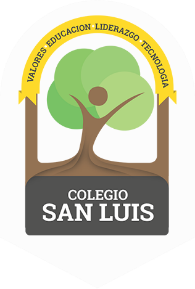                      KINDER 1                      Study guide           ( November – December 2018).Math ( Wednesday 5th and Thursday 6th). Numbers: 3 and 4 (identify and trace).Shapes: Triangle and square (identify and trace).Opposites: Up – down, on – under. Colors: Orange and GreenVocabulary (Friday 7th and Monday 10th). Vocabulary: Clothes and Parts of the body.Letter: / A a ) , / E e / (name, sound and trace). 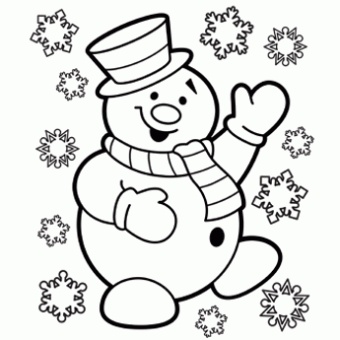 